Rö Folkets Hus och ByalagsföreningProtokoll från StyrelsemöteTid: 		Söndagen den 11/12 2022, klockan 14:00 - 16:00Plats:       		Hemma hos Filip Grahl, Bäcknäset, Vålånger 206Närvarande:  	Leif Lundberg, Ordförande		Karin Lundqvist		Lars DahlqvistFilip Grahl		Erik Normark, SekreterareFrånvarande:	Johannes Menzel	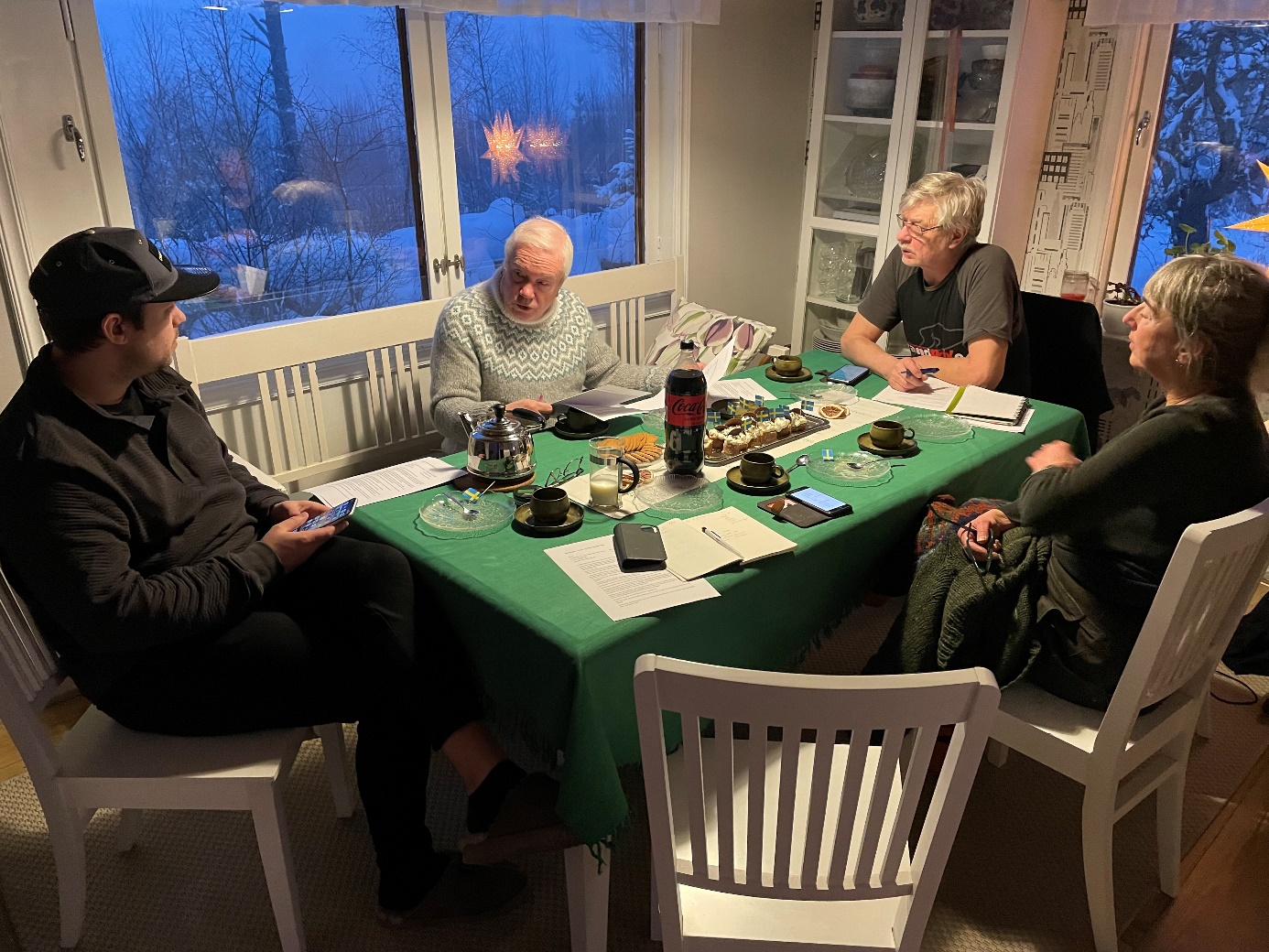 BESLUT:att ersätta diskbänken till förmån för bänkskiva med underlimmade hoaratt efterhöra om Göran Löfgren kan sköta upphandling och installationatt Lars Dahlqvist byter defekt fotocell i pelletskaminenatt uppdra till Leif Lundberg att ombesörja undertecknande av kontrakt för sommarcaféet med Margareta Utterström att uppdra till Filip Grahl att uppdatera aktivitetsplan för 2023 på hemsidanatt veckoplanen för uthyrning ska hänga på anslagstavlan i köketatt behålla det gamla kylskåpet§ 1  Mötets öppnande	Efter välsmakande fika hälsade Ordföranden Leif Lundberg alla välkomna och öppnade mötet. Dagordningen godkändes.§ 2  Val av justeringsperson Karin Lundqvist valdes att justera protokollet.§ 3  Föregående protokoll 221025Alla beslut är åtgärdade. Protokollet lades till handlingarna.§ 4  EkonomiFöreningens tillgångar uppgår till 128 660 SEK. Föreningen har bundet elavtal fram till 250201. Vindbonus uteblev i år.§ 5  Återstående åtgärder efter vattenskada i kökBESLUT:att ersätta diskbänken till förmån för bänkskiva med underlimmade hoaratt efterhöra om Göran Löfgren kan sköta upphandling och installation§ 6  Tillsyn och skötselBESLUT:att Lars Dahlqvist byter defekt fotocell i pelletskaminen§ 7  UthyrningKontrakt med Margareta Utterström, för att bedriva sommarcafé, är färdigt för undertecknandeÖvrig uthyrning är planerad för Nyårsafton, Nyårsdagen och ett tillfälle till sommaren.BESLUT:att uppdra till Leif Lundberg att ombesörja undertecknande av kontrakt för sommarcaféet med Margareta Utterström att uppdra till Filip Grahl att uppdatera aktivitetsplan för 2023 på hemsidanatt veckoplanen för uthyrning ska hänga på anslagstavlan i köket§ 8   AktiviteterJulfest för barn planeras den 7:e januari. Trubadurafton med Klas Norberg är bokad den 4:e februari.§ 9  Inför årsmötetÅrsmötet hålls den 26:e februari. Styrelsen diskuterade det stora behovet av att engagera nya funktionärer. Följande vakanser finns:OrdförandeKassörValberedning, två personerSuppleant till valberedningen§ 10  Övriga frågorBESLUT:att behålla det gamla kylskåpet§ 11  Nästa möteNästa möte hålls söndagen den 22/1 14:00 hemma hos Lars Dahlqvist, Markströmma, Vålånger 312.§ 10  Mötets avslutandeOrdföranden tackade deltagarna och avslutade mötet.Vid protokollet: 	Erik NormarkJusteras: 		Leif Lundberg		Karin Lundqvist